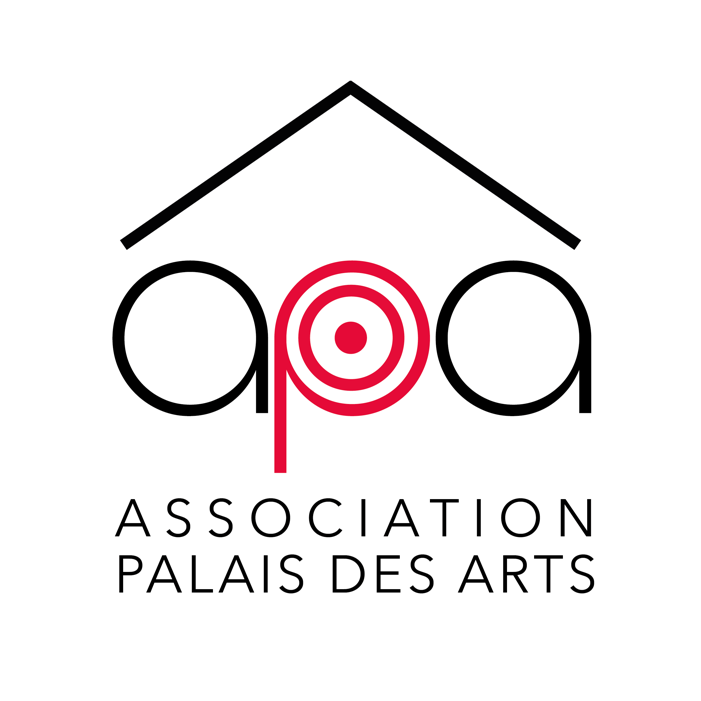                                                                                                            info@apa-nice.fr                                                                                       +33 (0)9 53 12 92 45                                                                                       159, rue de France, 06000 Nice    Je choisis une adhésion individuelle à 10€    Je choisis une adhésion en tant que personne morale à 30€ (le bureau de l’association a décidé de fixer un montant de cotisation libre pour la personne morale, néanmoins la cotisation «  conseillée » reste 30€). Je choisis de régler ma cotisation par :     Chèque (à l’ordre de « Association Palais des Arts »     envoyer à l'adresse suivante : Association Palais des Arts, 159, rue de France, 06000 Nice    Virement au compte de l’Association     IBAN : FR7630004000370001006841651     BIC : BNPAFRPPXXXJe souhaite faire également un don à l’ASSOCIATION PALAIS DES ARTS 
d’un montant de                 €.Fait à                      , le         /        / 2020Merci de nous envoyer ce formulaire à l'adresse suivante : info@apa-nice.frinfo@apa-nice.fr+33 (0)9 53 12 92 45159, rue de France, 06000 NiceNOM :PRENOM  :ADRESSE ADRESSE TEL. FIXE :TEL. PORTABLE :E-MAIL (OBLIGATOIRE) :E-MAIL (OBLIGATOIRE) :VOTRE SITUATION PROFESSIONNELLE :VOTRE SITUATION PROFESSIONNELLE :HOBBIES :HOBBIES :